GET-ENERGY v 2.0Руководство пользователя программного обеспечения GET-ENERGY v 2.0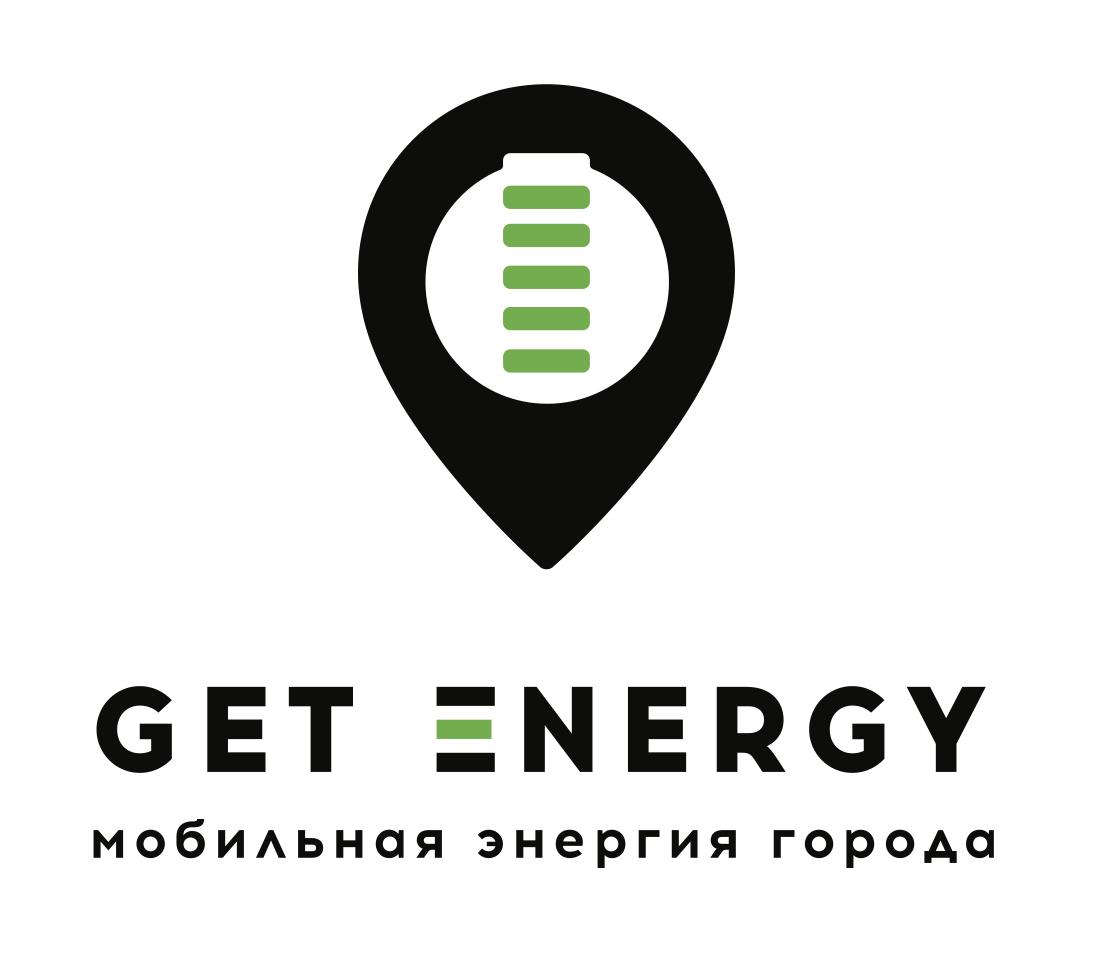 ОглавлениеАннотация 					Программное обеспечение «GET-ENERGY v 2.0» рассчитана на рядовых пользователей, которые могут найти на карте ближайшую зарядную станцию и оплатить услуги по зарядке через онлайн-банкинг. 	Функциональные характеристикиПрограммное обеспечение «GET-ENERGY v 2.0» предназначено для  обеспечения работы платформы совместного использования переносимых зарядных устройств.	Программное обеспечение позволяет: просмотр доступных станций на карте с информацией о наличии зарядных устройств;взятие устройства в аренду;подсчёт времени использования; мониторинг и аналитика сессий аренд, отслеживание состояния станций; отслеживание наличия зарядных устройств;привязка банковской карты;оплата сервиса;функционал по противодействию мошенничеству;возможность уведомления пользователей о низком заряде устройства;построение маршрута до выбранной станции;история пользования сервисом; отображение чеков; отображение фотографий мест размещения.Системные требования Для корректной работы с ПО нативное устройство (смартфон или планшет на платформе Android) должен обладать следующими минимальными характеристиками:Загрузка приложения 					Пользователь самостоятельно загружает приложение на устройство через приложение Play Маркет. Установка происходит автоматически. ПриложениеРегистрация Регистрация производится по номеру телефона. Пользователь должен ввести свой телефонный номер, согласиться с правилами пользования приложением, далее он получает автоматический звонок с номера, последние 4 цифры которого следует ввести в качестве кода подтверждения регистрации. Приложение требует разрешений на определение местоположения и на доступ к фотокамере устройства. Кроме телефонного номера, в профиль можно ввести свое имя и адрес электронной почты (рис. 1). 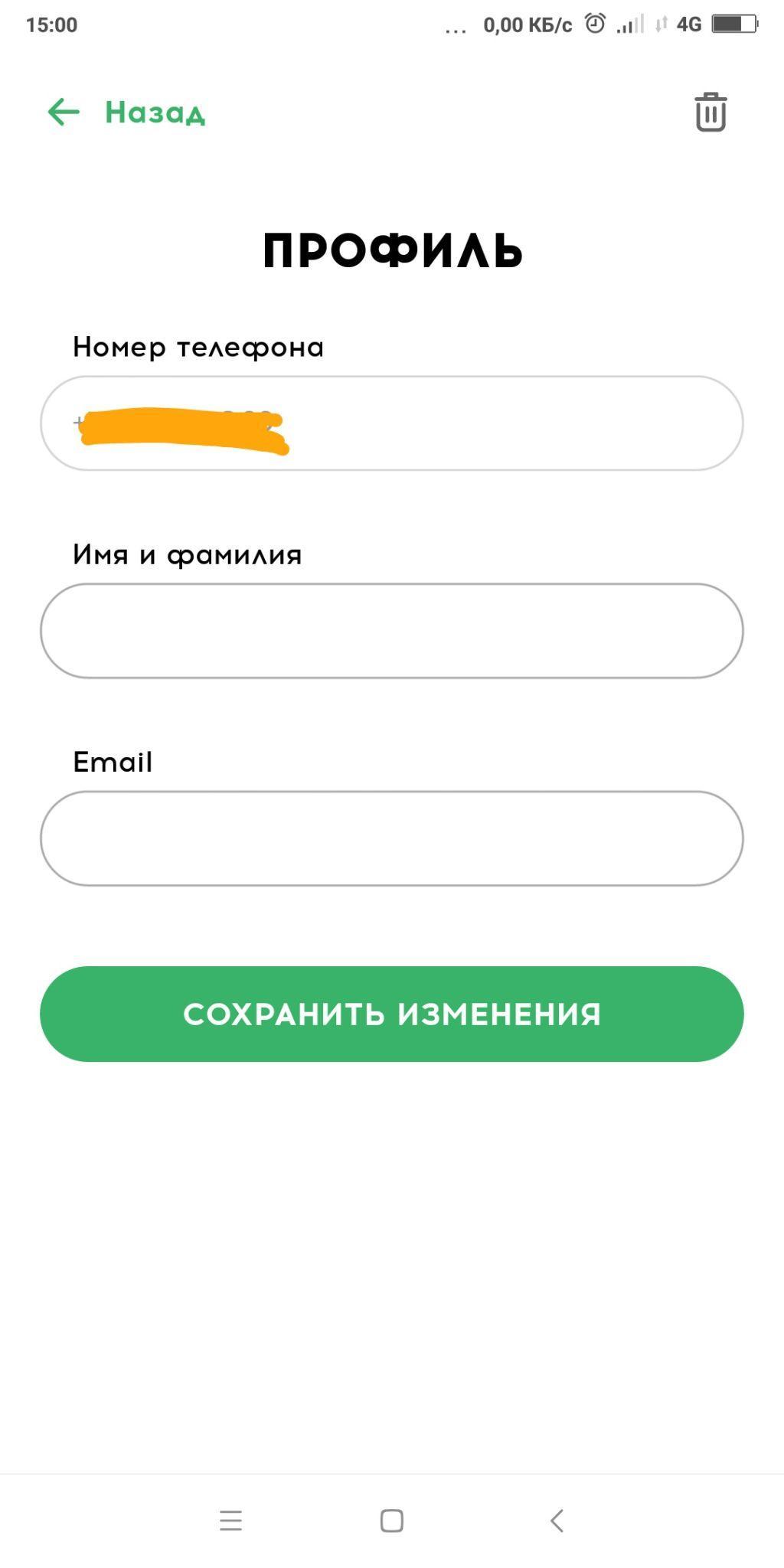 Рисунок 1 - Заполнение профиля пользователяУдаление профиляПрофиль можно удалить в любой момент, нажав кнопку с изображением корзины в правом верхнем углу экрана. При нажатии этой кнопки будет предложено удалить профиль, операцию можно отменить (рис. 2). После удаления профиля все данные о пользователе стираются, для возобновления работы следует вновь привязать телефонный номер и повторить процедуру регистрации.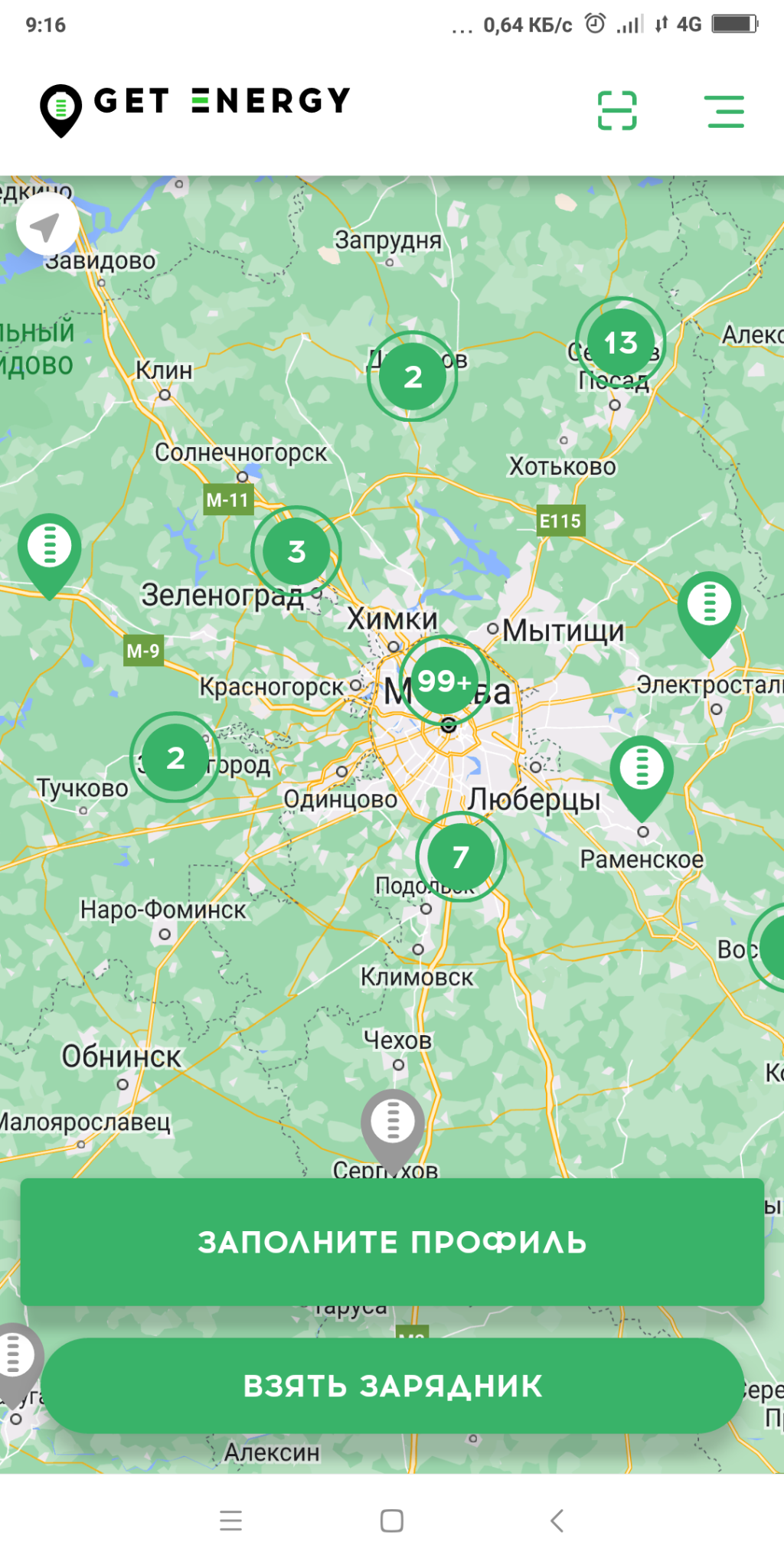 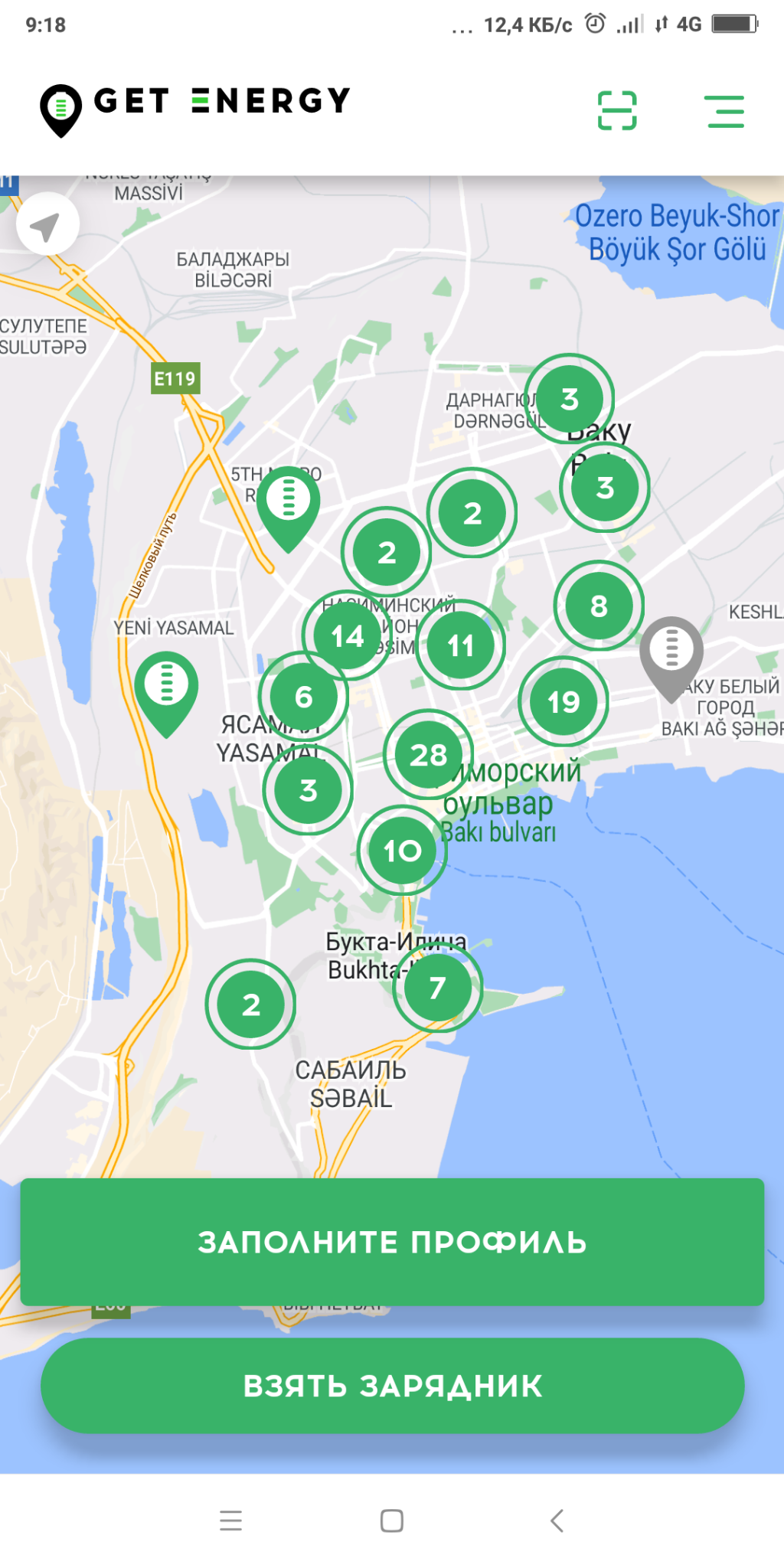 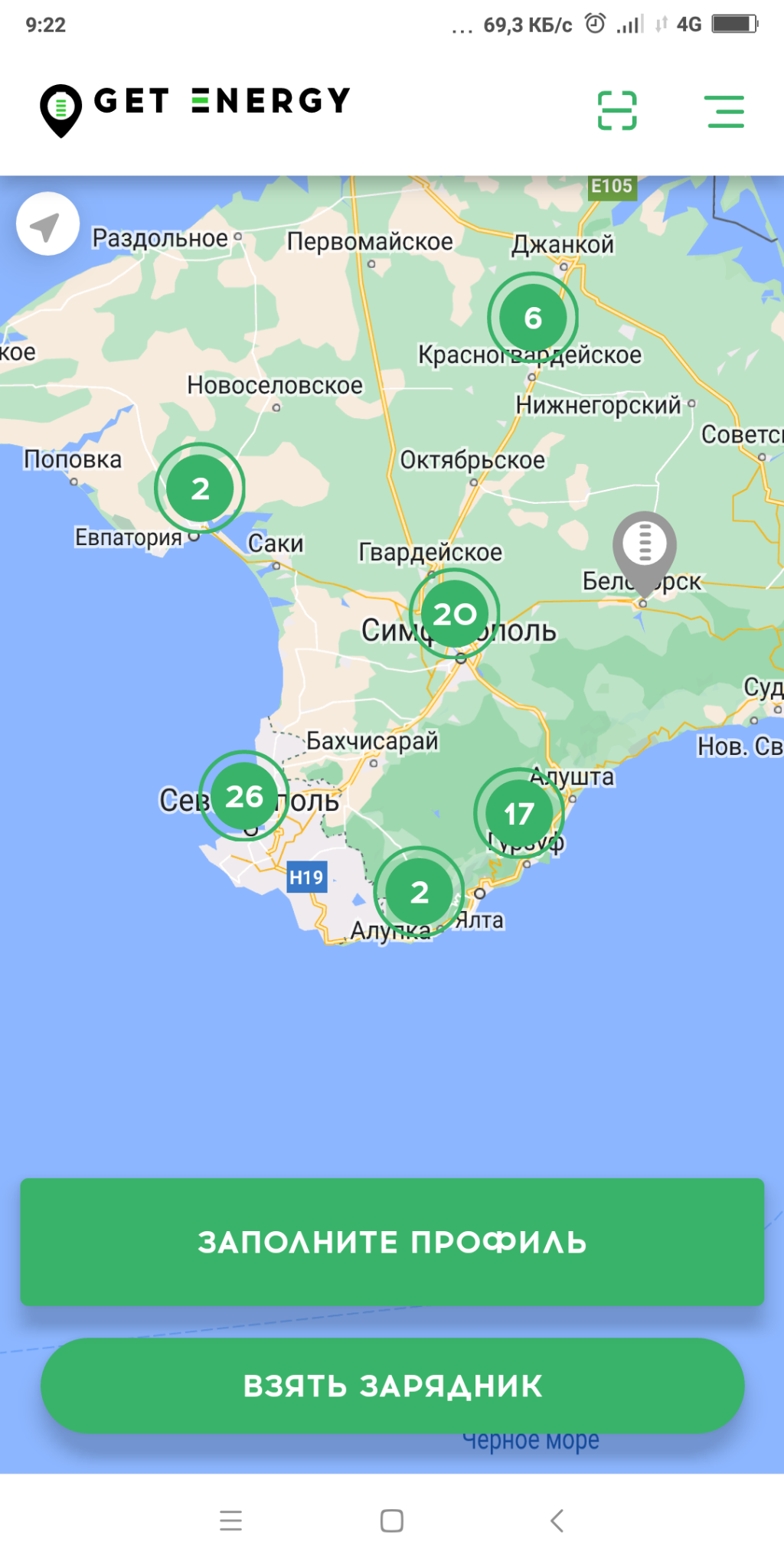 Рисунок 3 - Карта станций (варианты)После входа в приложение на экране отображается карта, центрированная по месту нахождения пользователя. Если поблизости имеются зарядные станции, они будут выведены как метки на карте. На рисунке 3 показаны примеры отображения станций для Москвы, Баку и Крымского полуострова. Карту можно приближать и отдалять, чтобы посмотреть количество станций в других городах и странах.Взять зарядникВид главного меню приложения показан на рис. 4. Опция “Взять зарядник” доступна только после привязки карты для оплаты. В разделе “Правила аренды” содержится переход по ссылке на pdf-файл публичной оферты платформы GetEnergy. В разделе “Профиль” можно вписать свой номер телефона, e-mail, имя и фамилию. 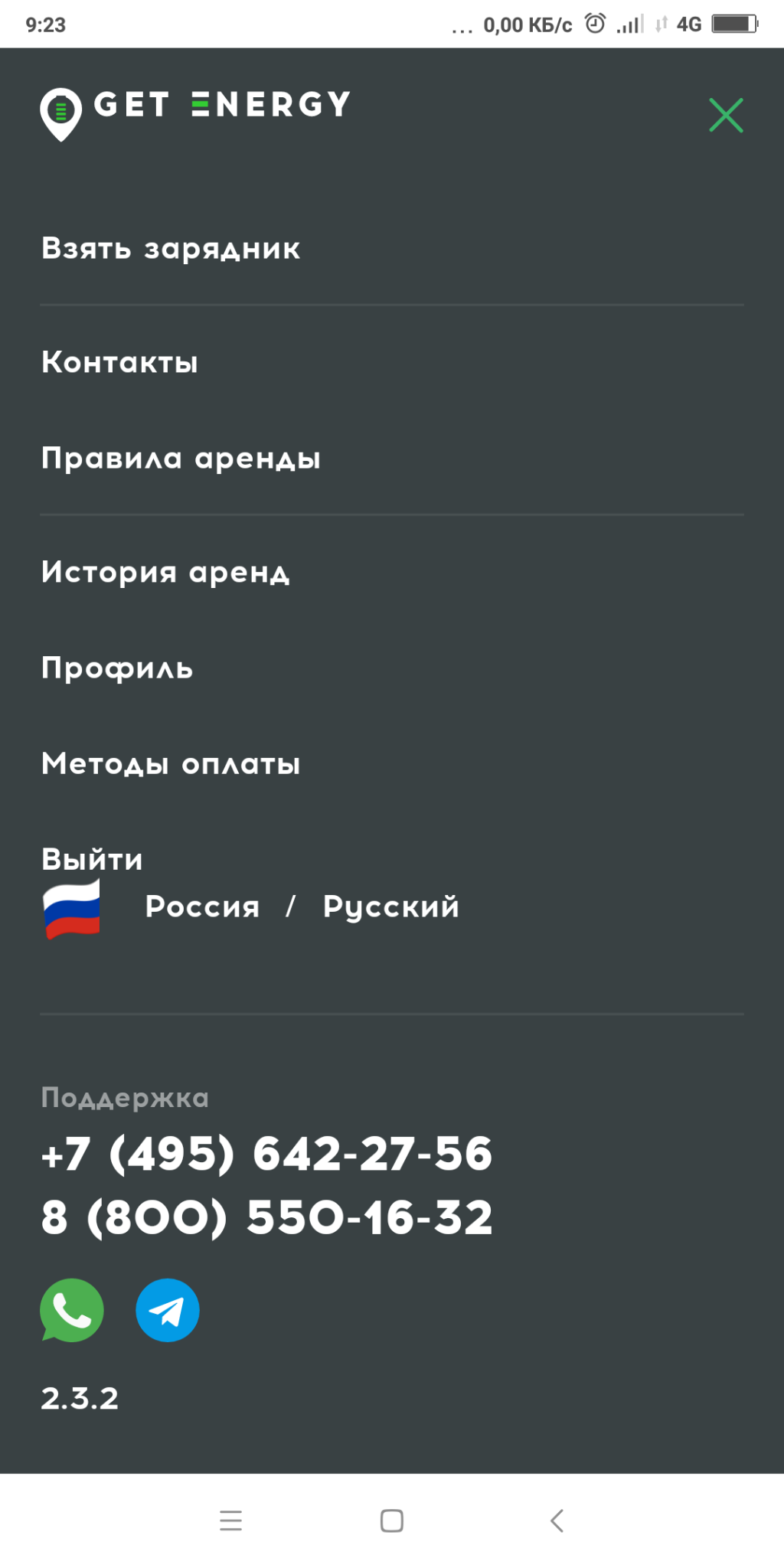 Рисунок 4 - Главное меню приложенияПосле этого действия при выборе раздела “Взять зарядник” отобразится интерфейс выбора станции по короткому номеру из 4 цифр либо по QR-коду, распознаваемому через стандартный считыватель (рис. 5). 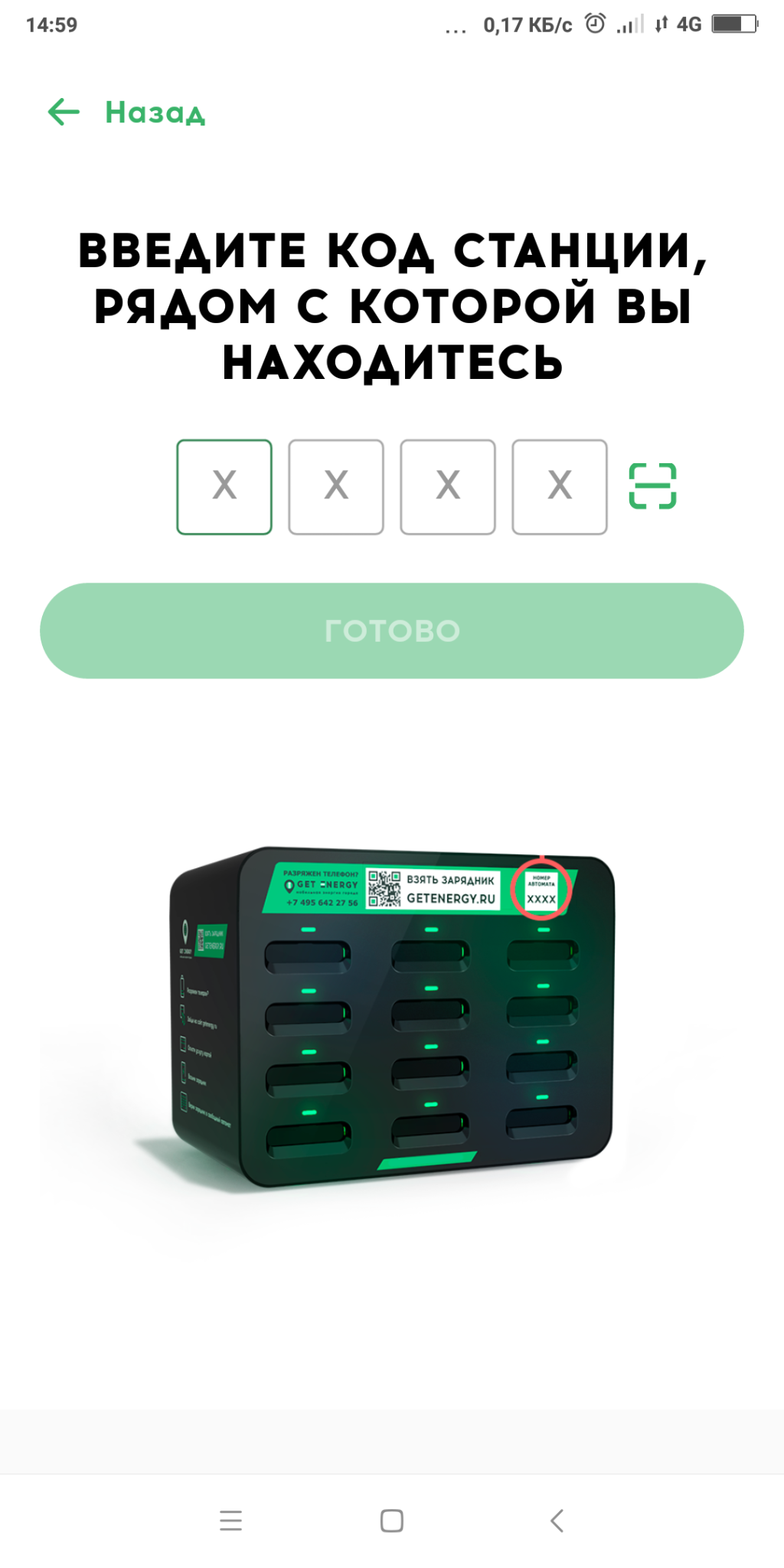 Рисунок 5 - Ввод номера станции для взятия зарядникаВ случае, если номера нет в базе станций - квадраты поля ввода будут выделены красным, отобразится сервисное сообщение “Нет такой станции” (рис. 6). 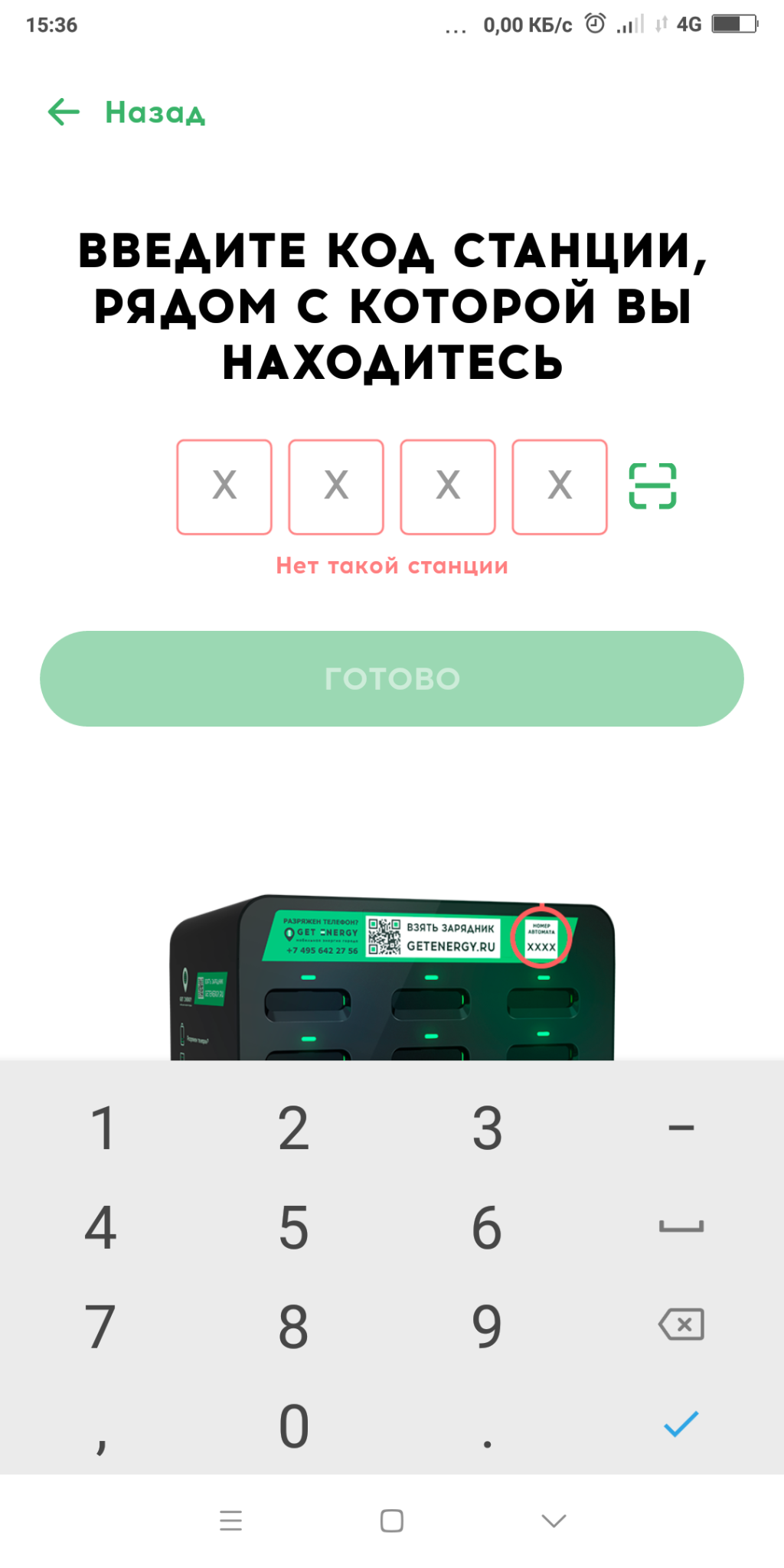 Рисунок 6 - Отказ выдачи из-за отсутствия станции по номеруЕсли станция есть, будет отображен экран для выбора действия, как на рис. 7 (приведены два случая: если станция находится далеко или близко). В этом случае можно подтвердить взятие зарядника, тогда на счете будут зарезервированы 99 рублей. Либо переназначить станцию после нажатия кнопки “Отменить”. Надпись “Условия аренды зарядников” перенаправляет на чтение pdf-файла публичной оферты.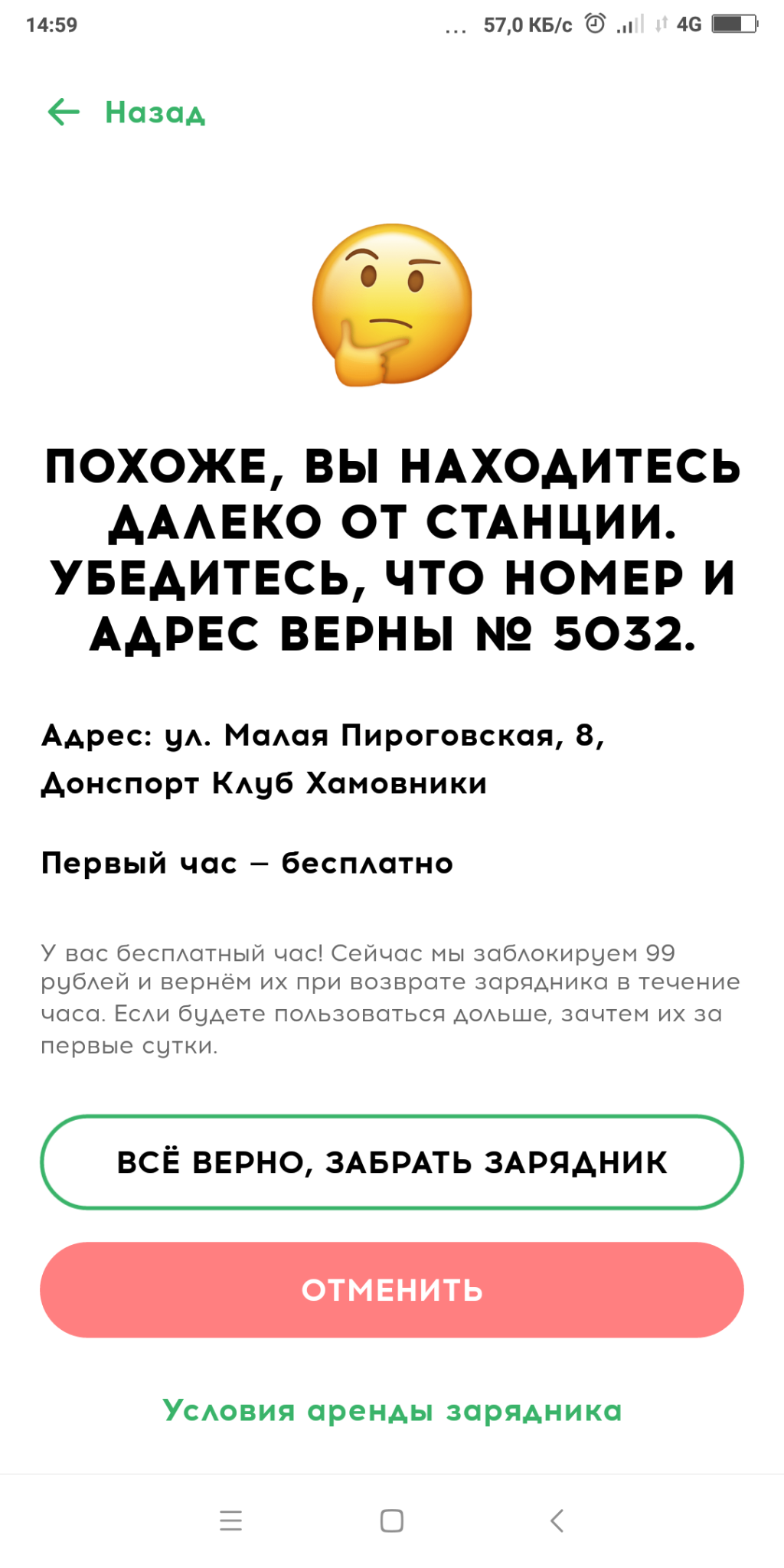 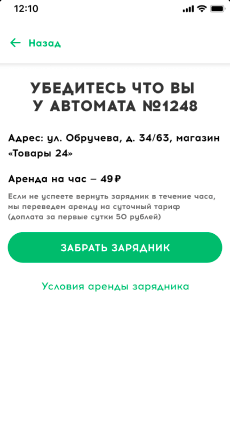 Рисунок 7 - Выбор зарядника при совпадении/несовпадении номера и местоположенияЕсли станция найдена и является близкой, то успешное взятие зарядника отображается, как на рис. 8.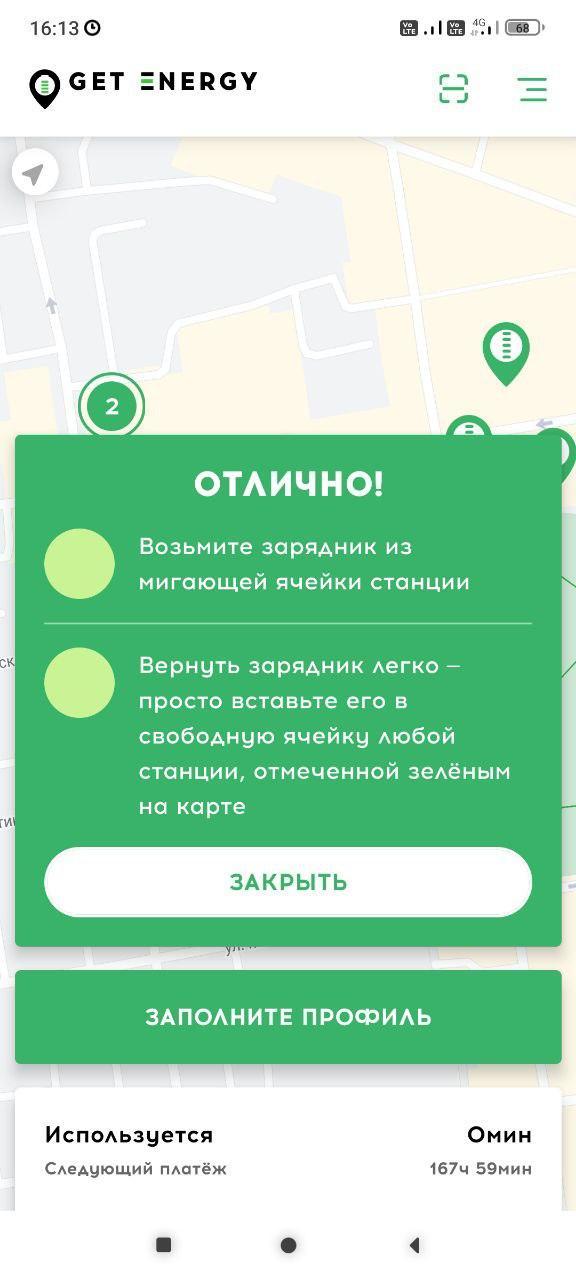 Рисунок 8 - Успешное взятие зарядникаНа рис. 9 показана история аренды зарядников в случае, если таковых еще не происходило, и в случае наличия успешных аренд.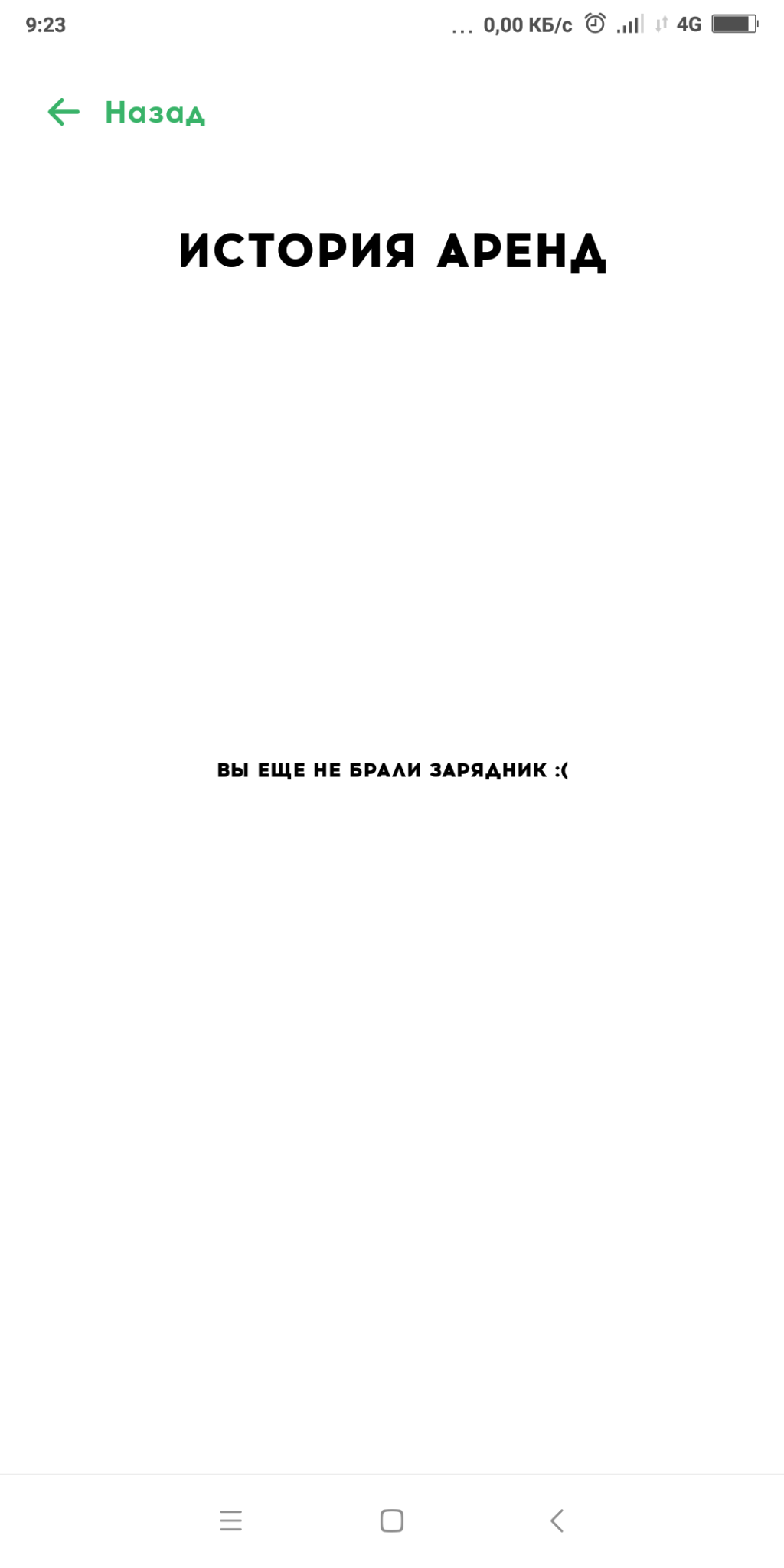 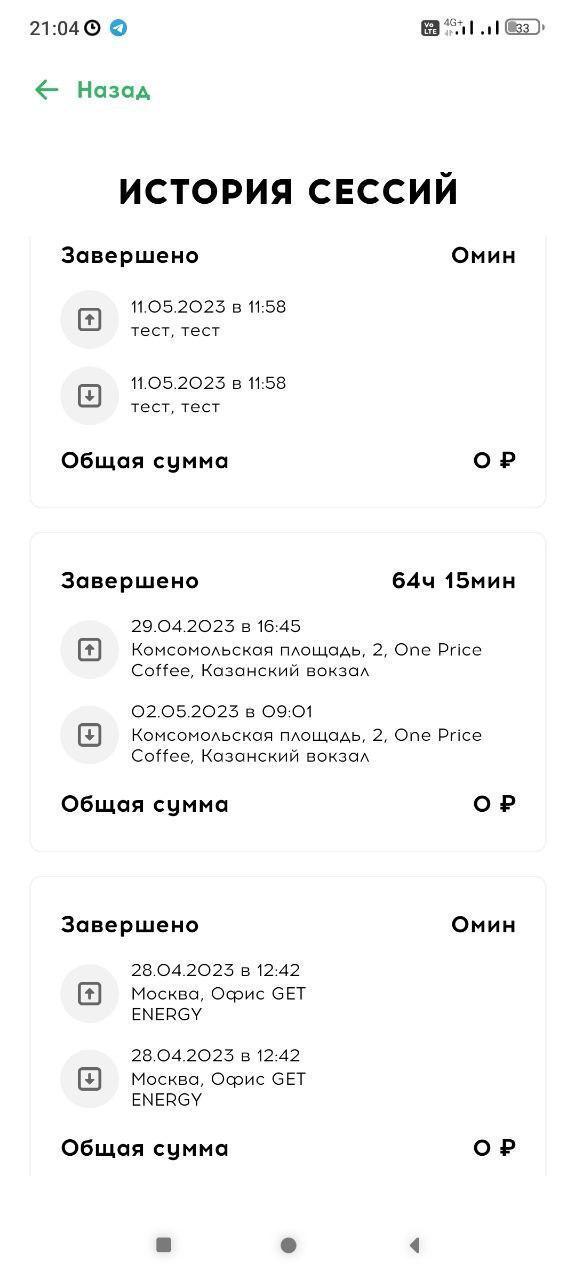 Рисунок 9 - История аренд (пустая и полная)На рис. 10 и 11 показана инструкция по возвращению зарядников и успешный возврат.Метод оплатыВ разделе “Метод оплаты” можно привязать банковскую карту. Привязка карты показана на рис. 12. После введения данных карты приложение списывает 22 рубля (для противодействия мошенничеству) и возвращает их на счет, это осуществляется через стандартный интерфейс оплаты онлайн.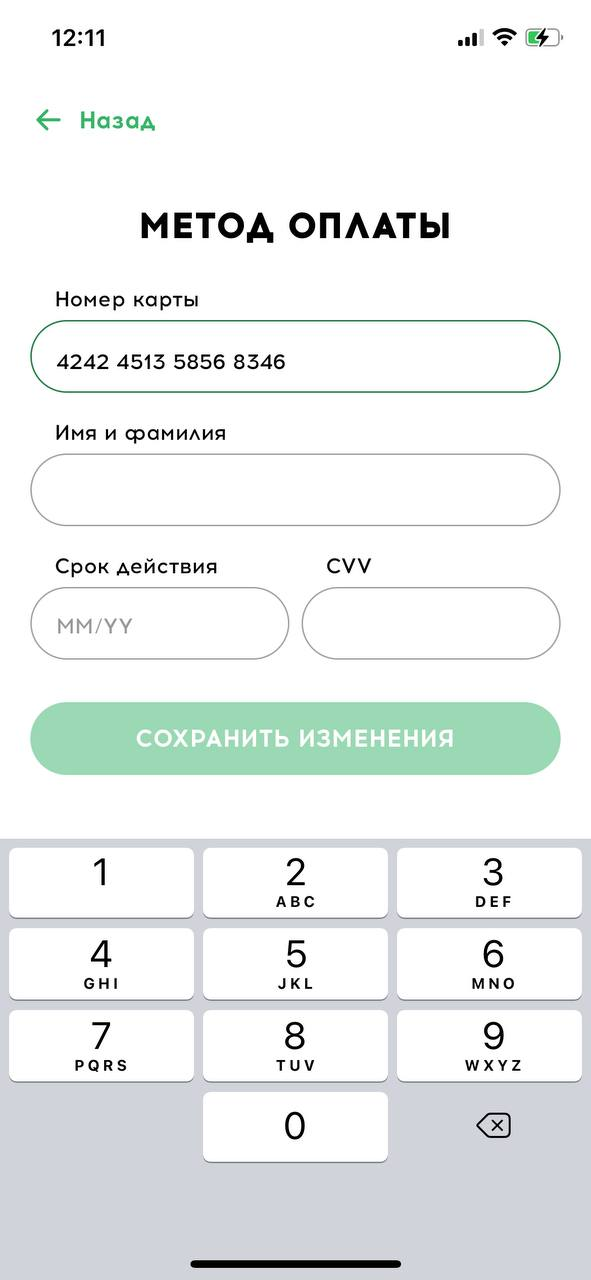 Рисунок 12 - Окно добавления метода оплатыТехническая поддержкаПо кнопкам со значками WhatsApp и Telegram (рис. 13) можно перейти в чаты связи со службой поддержки.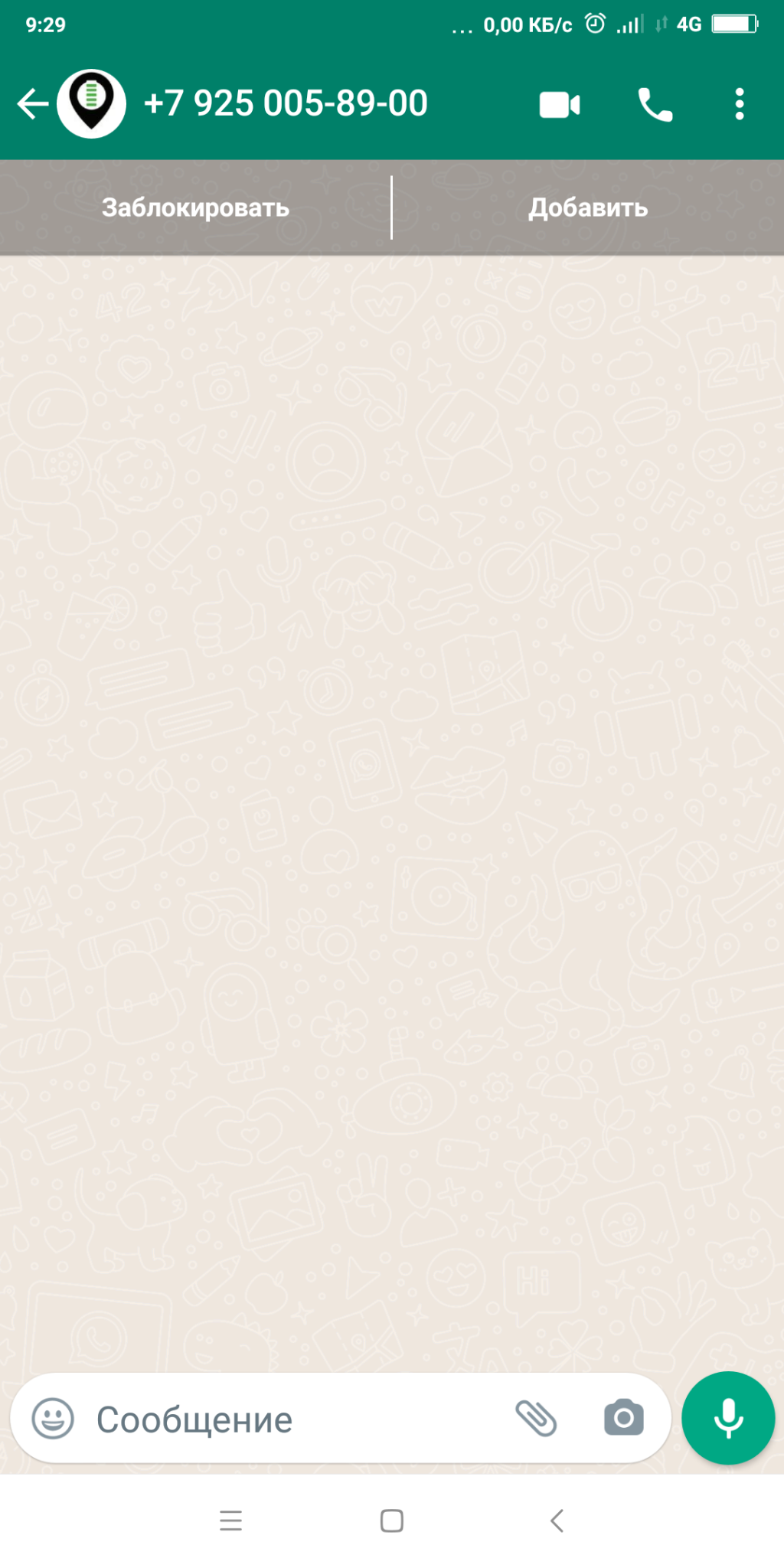 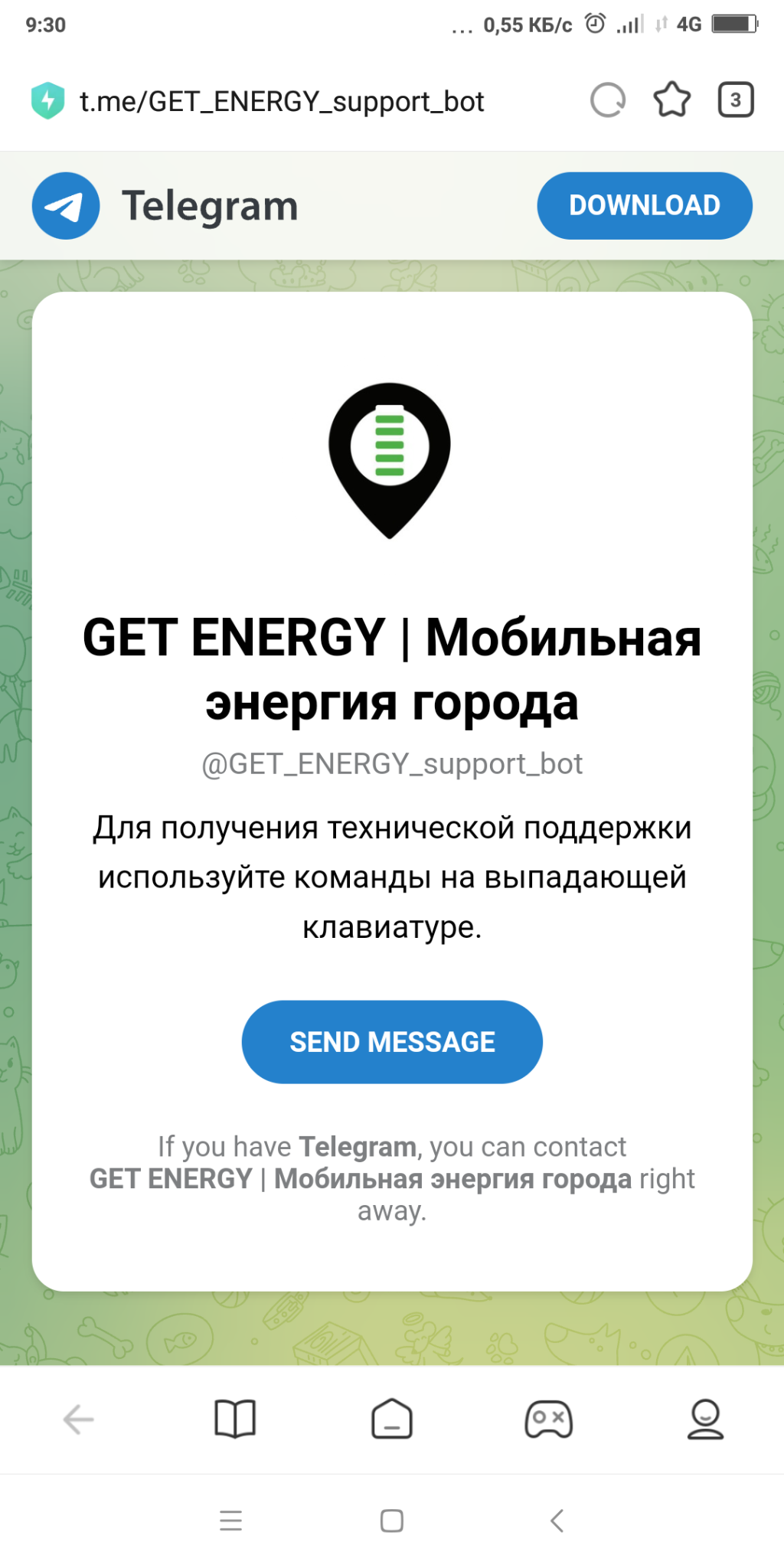 Рисунок 13 - Связь со службой поддержки в WhatsApp и TelegramКонтактыВ разделе “Контакты” приводятся юридический адрес компании “Гет-Энерджи” и рабочий телефон для связи (рис. 14).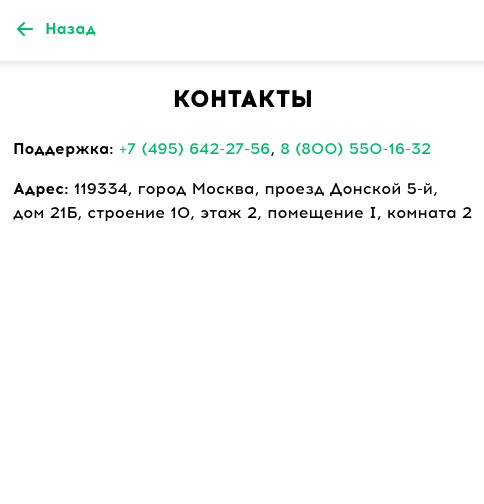 Рисунок 14 - Контактные данныеВерсия Android OSот 7 и вышеОперативная памятьНе менее 1 ГбСвободное место в хранилищеНе менее 100 МбТип интернет-соединенияEDGEСкорость интернет-соединенияНе менее 128 Кбит/с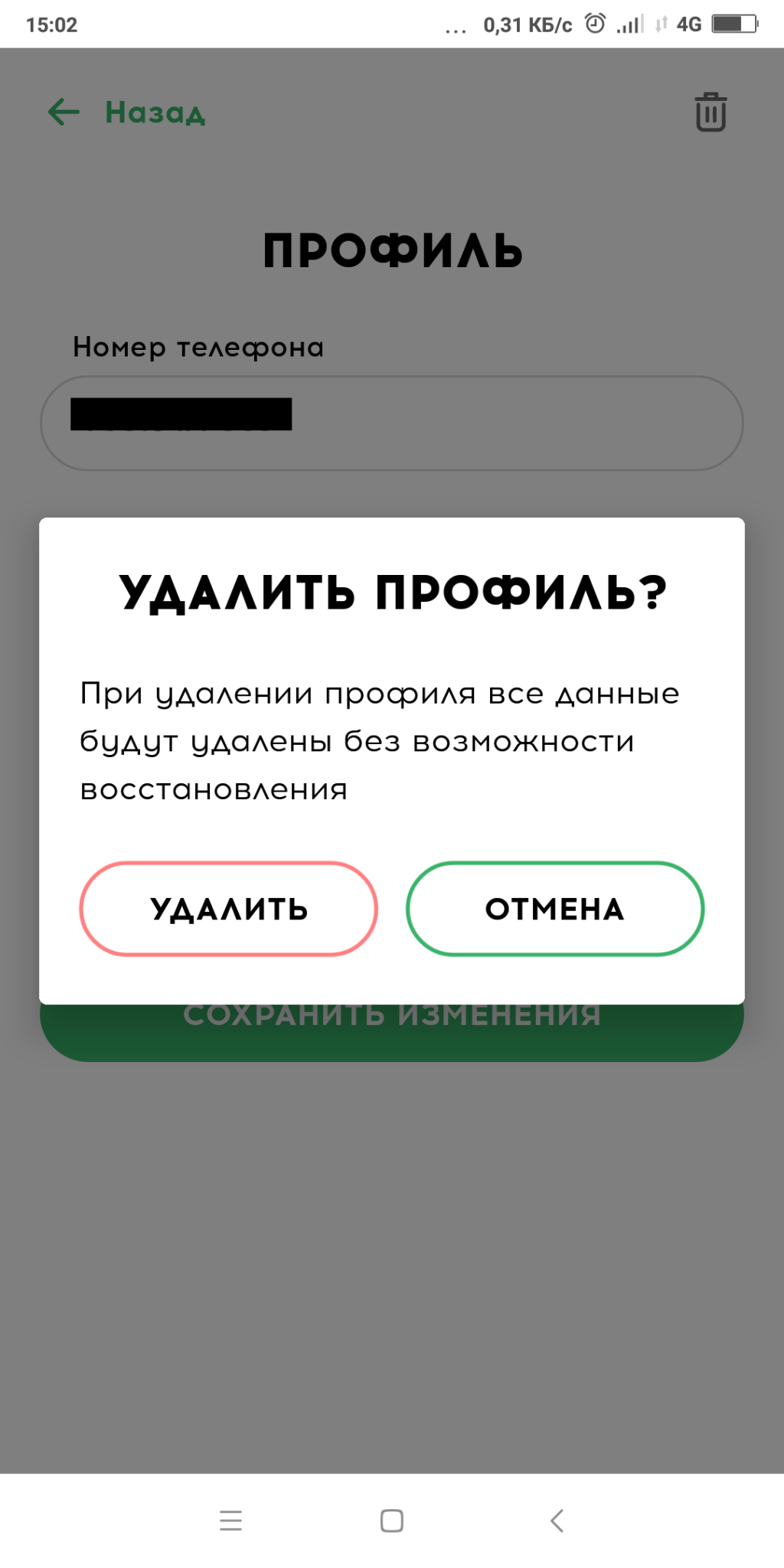 Рисунок 2 - Удаление профиля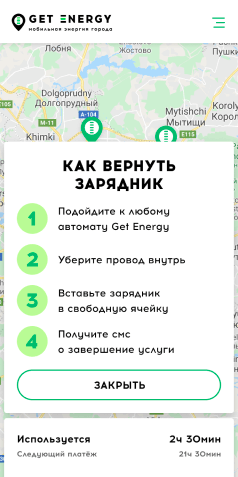 Рисунок 10 - Как вернуть зарядник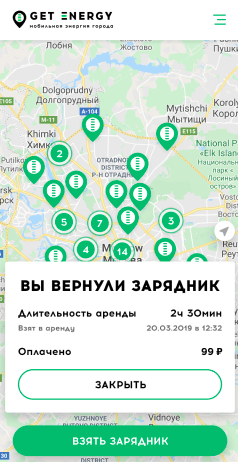 Рисунок 11 - Успешный возврат зарядника